__________________________________________________________________________________Fő tér 1, 24400 Zenta, telefon/fax 655-483	TÁRGY :  Kérvény a közterület lefoglalásáraKérem, hogy adjanak ki számomra határozatot a közterület lefoglalásásra az 												 utcában, 					, mert 																												A KÉRVÉNY BENYÚJTÓJA (aláírás)C s a t o l n i  :Bizonyítékot a községi közigazgatási illeték befizetéséről I L L E T É K      A  665,00 dináros  községi közigazgatási illeték.Az utalás célja: közigazgatási illeték    Fogadó: Községi közigazgatási illeték     Folyószámla: 840-742251843-73         Hivatkozási szám: 97    84231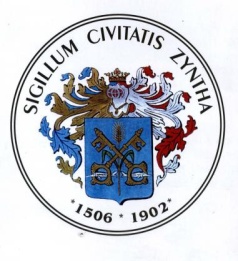 ZENTA KÖZSÉGKÖZSÉGI KÖZIGAZGATÁSI HIVATAL ZENTAÉpítésügyi és kommunális teendők osztálya(A jogi személy neve vagy a kérvény benyújtójának családi és utóneve)ZENTA KÖZSÉGKÖZSÉGI KÖZIGAZGATÁSI HIVATAL ZENTAÉpítésügyi és kommunális teendők osztályaZENTA KÖZSÉGKÖZSÉGI KÖZIGAZGATÁSI HIVATAL ZENTAÉpítésügyi és kommunális teendők osztálya(Törzsszám vagy személyi szám)ZENTA KÖZSÉGKÖZSÉGI KÖZIGAZGATÁSI HIVATAL ZENTAÉpítésügyi és kommunális teendők osztályaZENTA KÖZSÉGKÖZSÉGI KÖZIGAZGATÁSI HIVATAL ZENTAÉpítésügyi és kommunális teendők osztálya(Székhely vagy lakóhely)ZENTA KÖZSÉGKÖZSÉGI KÖZIGAZGATÁSI HIVATAL ZENTAÉpítésügyi és kommunális teendők osztályaZENTA KÖZSÉGKÖZSÉGI KÖZIGAZGATÁSI HIVATAL ZENTAÉpítésügyi és kommunális teendők osztálya(A kérelem benyújtójának a telefonja)ZENTA KÖZSÉGKÖZSÉGI KÖZIGAZGATÁSI HIVATAL ZENTAÉpítésügyi és kommunális teendők osztálya